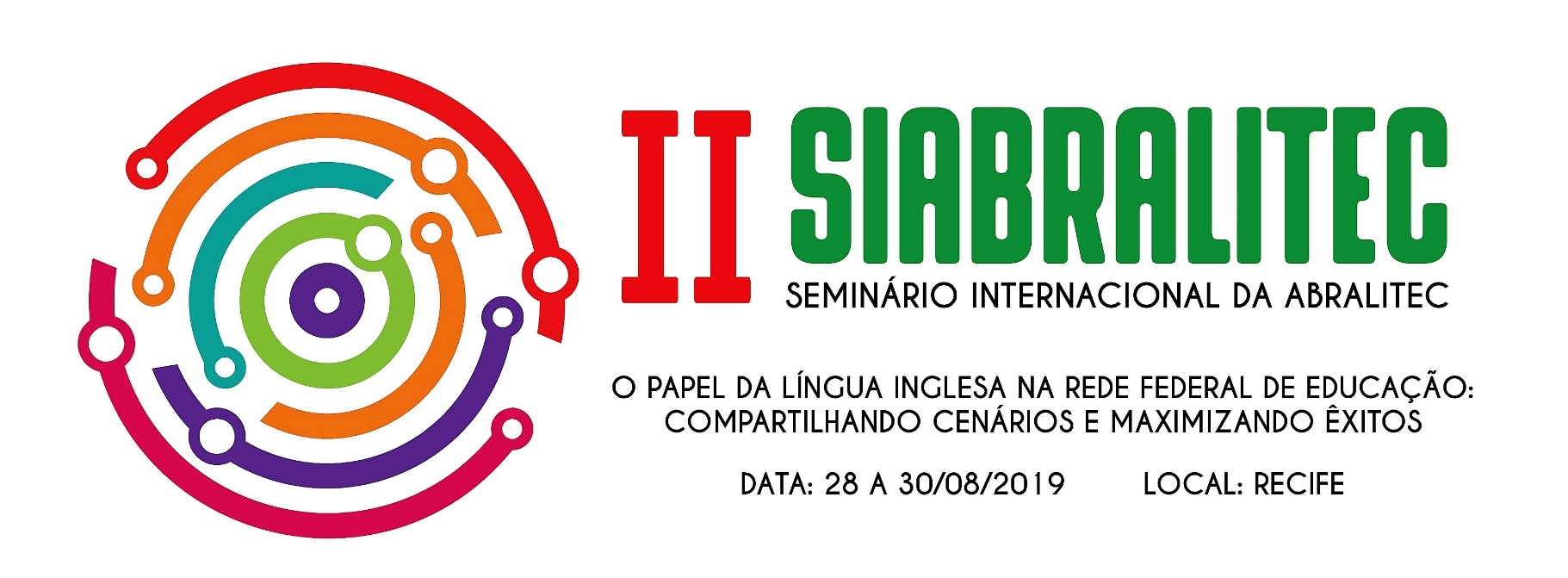 Título: Fonte Arial 14, negrito, máximo de 20 palavras, apenas a primeira letra iniciada em maiúscula.Autor(es) (Instituição ou Programa)1Resumo: fonte Arial 11, iniciado duas linhas abaixo do(s) nome(s) do(s) autor(es), máximo de 250 palavras, alinhamento justificado, com informações sucintas sobre o conteúdo, os objetivos, os procedimentos e as conclusões.Palavras-chave: fonte Arial 11, iniciadas uma linha em branco abaixo do resumo, 3 a 5 palavras-chave separadas por vírgula; alinhamento justificado.Abstract: fonte Arial 11, itálico, iniciado duas linhas abaixo das palavras-chave, versão em inglês do resumo em português, alinhamento justificado.Keywords: fonte Arial 11, itálico, iniciadas uma linha em branco abaixo do resumo, 3 a 5 palavras-chave em inglês separadas por vírgula, alinhamento justificado.1   E-mail do(s) autor(es).IntroduçãoOs textos enviados devem ter entre 10 e 20 páginas (com as referências), o que equivale ao mínimo de 4.000 e ao máximo de 8.000 palavras. Os trabalhos devem ser digitados em formato docx. (Word), em tamanho A4, seguindo a diagramação abaixo:Corpo do texto: fonte Arial 11, justificado nas margens esquerda e direita, com recuo de 1,5 cm na primeira linha de cada parágrafo;Espaçamento: 1,5 cm entre linhas (não pular linha entre parágrafos);Margens: todas com 2,5 cm;Títulos das Seções: fonte Arial 12, negrito, numeradas a partir da introdução, sem recuo, alinhadas à esquerda, com apenas a primeira letra em maiúscula;Citações diretas até três linhas: entre aspas, no corpo do texto;Citações com mais de três linhas: fonte Arial 10, espaçamento simples, com recuo de 4,0 cm à esquerda, sem uso de aspas ou itálico. Todas as citações devem ser indicadas no texto pelo sistema: SOBRENOME, ano da publicação, página(s);Imagens, tabelas e gráficos devem acompanhar o texto (usando o recurso ‘inserir figura’) e serem numeradas. A legenda correspondente para cada item deve ser centralizada abaixo do mesmo em fonte Arial 10. Não devem ser incluídas ou enviadas imagens, tabelas, gráficos ou qualquer outro item como anexo;As notas devem vir em rodapé e se restringir a conteúdos, e não à indicação de referências, em fonte Arial 9. Os agradecimentos e menção à fomento de pesquisa (bolsas, auxílios financeiros e suas agências de fomento) que viabilizou a pesquisa devem constar em nota de rodapé;Referências: devem seguir as normas da ABNT vigentes. Devem ser inseridas duas linhas abaixo do final do texto em Fonte Arial 10, espaço simples no corpo das referências e 6pt entre as entradas, conforme exemplos abaixo, com alinhamento à esquerda.Referências:Livro com um autorAUTOR. Título: subtítulo. Edição. Local (cidade) de publicação: Editora, data. Número de páginas ou volumes. (Nome e número da série).Exemplo:MARX, Karl. Manuscritos econômico-filosóficos e outros textos escolhidos. 2. ed. São Paulo: Abril Cultural, 1978. 208 p. (Os Pensadores, 6).Livro com dois ou três autores AUTORES separados por ponto e vírgula. Título: subtítulo. Edição. Local (cidade) de publicação: Editora, data. Número de páginas ou volumes. (Nome e número da série).Exemplo:CERVO, A. L.; BERVIAN, P. A. Metodologia científica: para uso dos estudantes universitários. 2. ed. São Paulo: McGraw-Hill do Brasil, 1978. 144 p.Livro com quatro ou mais autoresIndica-se apenas o primeiro, seguido da expressão latina et al. (=e outros), em itálico, conforme Houaiss (2001, p. xviii).Entrada pelo primeiro autor, seguido da expressão et al. Título: subtítulo. Edição. Local (cidade) de publicação: Editora, data. Exemplo:HEBERT, S. K. et al. Ortopedia e traumatologia: princípios e prática. 5. ed. Porto Alegre: ArtMed, 2017.Capítulo de livroAUTOR DO CAPÍTULO. Título do capítulo. In: AUTOR DO LIVRO. Título: subtítulo do livro. Edição. Local (cidade) de publicação: Editora, data. Volume, capítulo, páginas inicial-final da parte.Exemplo:GETTY, R. The gross and microscopic occurrence and distribution of spontaneous atherosclerosis in the arteries of swine. In: ROBERT, JR., A.; STRAUSS, R. (Ed.). Comparative atherosclerosis. New York: Harper & Row, 1965. p. 11-20.Artigo de periódicoAUTOR. Título do artigo. Título do periódico, Local de publicação (cidade), número do volume, número do fascículo, páginas inicial-final, mês e ano.Exemplo:ELIAS, H.; HENNING, A.; SCHWARTZ, D. E. Stereology: applications to biomedical research. Physiol. Rev., Bethesda, v.51, n.1, p.158-200, Jan. 1971.AnaisAUTOR DO TRABALHO. Título: subtítulo. In: NOME DO EVENTO, número, ano, local de realização. Título da publicação... subtítulo. Local de publicação (cidade): Editora, data. Páginas inicial-final do trabalho.Exemplo:CANÇADO, A. L. Toxicomanias de substituição. In: CONGRESSO FARMACÊUTICO E BIOQUÍMICO PAN-AMERICANO, 3, 1954, São Paulo. Anais... São Paulo: Federação das Associações de Farmacêuticos do Brasil, 1958. p. 259-300.Dissertação e teseAUTOR. Título: subtítulo. Ano de apresentação. Número de folhas ou volumes. (Categoria e área de concentração) – Nome da Faculdade, Nome da Universidade, cidade, ano da defesa.Exemplo:SENNE JÚNIOR, Mutilo. Instrumentação sísmica para centrais nucleares. 1983. 116 f. Dissertação (Mestrado em Ciências e Tecnologias Nucleares) – Escola de Engenharia, Universidade Federal de Minas Gerais, Belo Horizonte, 1983.Obs.: Em todos os tipos de referência que também estejam disponíveis on-line, deve-se indicar o endereço eletrônico acessado da seguinte forma: Disponível em: <http://www.xxx.com>. Acesso em: XX, XXX, XXXX (data, mês abreviado, ano).Para mais informações quanto à normalização de trabalhos acadêmicos, sugerimos o seguinte material:FRANÇA, J. L.; VASCONCELLOS, A. C. de. Manual para Normalização de publicações técnico-científicas. 9. ed. Belo Horizonte: Editora UFMG, 2013. 263 p. 